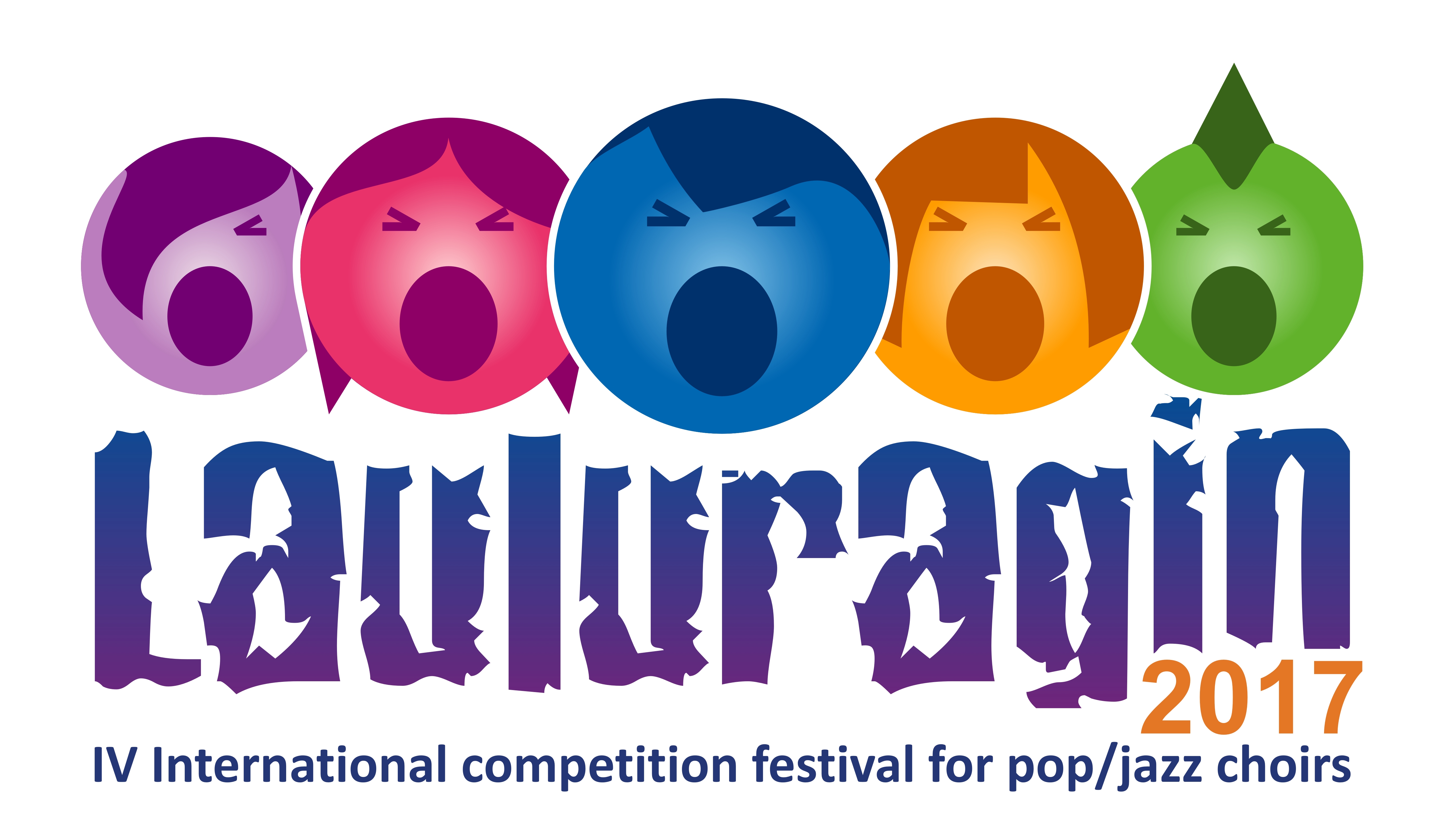 IV International competition festival for pop/jazz choirs LAULURAGIN 2017 takes place from 21th to 22th October in Valga.Competition termsWe welcome to the competition choirs from Estonia and abroad. There is no age limit for the singers. Competition takes place in one category (regardless of the type of choir) and in two rounds: I round or demo round and II round or final.Demo roundRegistration deadline for the demo round is 15st June 2017. To participate in the competition, you need to send in a filled out registration questionnaire and 1 recorded song of your free choice in the pop/jazz genres as a mp3 file by this date. The questionnaire can be filled out online on the competition homepage at www.valgakultuurikeskus.ee FinalThe jury will choose for the final 10 choirs based on the demos. The finalists are announced by 25th June on the competition homepage. We expect the following information from the finalists by 01st July:· cv (short text introducing the choir)· photo in JPG format · sheet music for two songs – computer-made or printed musical notation,  authors, arrangers, impeccable description of form with all required indication symbols, chord symbols etc. - Payment for participation in the final is 100 euro per choir and this has to be paid by 01st August, 2017 to the account of Valga Town Government, EE491010202000577004 in SEB Pank   note: Lauluragin and name of the choir.Programme- programme length max 10 minutes, the jury will dock points for exceeding this time- performance in the final of the competition will take place together with Antti Kammiste backup band- 2 songs must be performed (different characters):1. pop/jazz work of authors from your country in your native language2. pop/jazz work from world music NB! One of the two works may also be performed a cappella.Sound mixer for the competition is Tanel Klesment. Timetable of the festival 21th October10.00 - 11.00       Rehearsal of Antti Kammiste band11.00 - 13.00       Band rehearsal for the choirs (30 minutes per choir,   competition programme) 13.00 - 14.00       Lunch break14.00 - 17.00       Band rehearsal for the choirs continues19.00 - 21.00       Opening ceremony of the festival - concert All 10 choirs participate. Every choir performs 2 songs of their free choice (not the competition programme) and takes care of their own accompaniment. Recordings are allowed. Piano and drums are available for use. 22.00 -                Party for festival participants22th October 14.00 - 17.00         COMPETITION                           Final ceremony, award ceremony.Choirs are judged by a jury consisting of three members.Awarded are:I place                   500€II place                  300€III place                200€Competition jury has the right to present additional special awards Exact information on festival timetable and organization will be forwarded to the finalists by 15th August at the latest.IV International competition festival for pop/jazz choirs  LAULURAGIN 2017 is organized by the Valga Culture and Hobby Center.Artistic director of the festival Toomas Voll, tel. +372 522 2395, toomasvoll@gmail.comRepresentative of the organizer Kaja Sisask, tel. +372 5349 4175, kaja@valgakultuurikeskus.eeArtist Raivo Behrsin, raivo.behrsin@valgalv.ee